ПОСТАНОВЛЕНИЕ № 3 от « 09 » января 2017 г. с. Чендек      Об утверждении обязательного перечня отдельных видов товаров, работ, услуг в отношении которых определяются требования к их потребительским свойствам (в том числе качеству) и иным характеристикам (в том числе предельные цены товаров, работ, услуг).В соответствии со статьей 19 Федерального закона от  5 апреля 2013 года № 44-ФЗ «О контрактной системе в сфере закупок товаров, работ, услуг для обеспечения государственных и муниципальных нужд», ПОСТАНОВЛЕНИЕ:Утвердить обязательный перечень отдельных видов товаров, работ, услуг, в отношении которых определяются требования к их потребительским свойствам (в том числе качеству) и иным характеристикам (в том числе предельные цены товаров, работ, услуг) (далее – Обязательный перечень) согласно приложению № 1 к настоящему Постановлению.Сельской администрации Чендекского сельского поселения руководствоваться Обязательным перечнем при закупке указанных в нем видов товаров, работ, услуг.Сельской администрации Чендекского сельского поселения разработать в соответствии с Правилами и утвердить Ведомственные перечни в отношении отдельных видов товаров, работ, услуг, не включенных в Обязательный перечень.Настоящее Постановление подлежит официальному обнародованию  путем его размещения на официальном сайте Муниципального образования «Усть-Коксинский район» Республики Алтай на странице Чендекского сельского поселения. Контроль за исполнением настоящего Постановления оставляю за собой.И.о. главы Сельской администрацииЧендекского сельского поселения                                              Н.В.СубботинаПравила определения требований к закупаемым Сельской администрации Чендекского сельского поселения отдельным видам товаров, работ, услуг (в том числе предельных цен товаров, работ, услуг)  1. Настоящие Правила устанавливают порядок определения требований к закупаемым Сельской администрации Чендекского сельского поселения отдельным видам товаров, работ, услуг (в том числе предельных цен товаров, работ, услуг).  2. Сельской администрации Чендекского сельского поселения утверждает соответственно требования к закупаемым отдельным видам товаров, работ, услуг, их потребительским свойствам (в том числе качеству) и иным характеристикам (в том числе предельным ценам товаров, работ, услуг) по форме  согласно Приложению  к настоящим Правилам (Далее – Ведомственный перечень).  В Ведомственный перечень подлежат включению отдельные виды товаров, работ, услуг не указанные в Обязательном перечне.  3. Отдельные виды товаров, работ, услуг, не включенные в Обязательный перечень, подлежат включению в Ведомственный перечень при условии, если средняя арифметическая сумма значений следующих критериев превышает 20 процентов:  а) доля расходов Сельской администрации Чендекского сельского поселения на приобретение отдельного вида товаров, работ, услуг для обеспечения нужд за отчетный финансовый год в общем объеме расходов на приобретение товаров, работ, услуг за отчетный финансовый год;  б) доля контрактов Сельской администрации Чендекского сельского поселения на приобретение отдельного вида товаров, работ, услуг для обеспечения нужд, заключенных в отчетном финансовом году, в общем количестве контрактов на приобретение товаров, работ, услуг, заключенных в отчетном финансовом году.  4. Сельской администрации Чендекского сельского поселения при включении в Ведомственный перечень отдельных видов товаров, работ, услуг применяют установленные пунктом 3 настоящих Правил критерии исходя из определения их значений в процентном отношении к объему.  5. Сельской администрации Чендекского сельского поселения при формировании Ведомственного перечня вправе включить в него дополнительно:  а) отдельные виды товаров, работ, услуг, не соответствующие критериям, указанным в пункте 3 настоящих Правил;  б) характеристики (свойства) товаров, работ, услуг, не приводящие к необоснованным ограничениям количества участников закупки.  6. Значения потребительских свойств и иных характеристик (в том числе предельные цены) отдельных видов товаров, работ, услуг, включенных в Ведомственный перечень, устанавливаются с учетом категорий и (или) групп должностей работников Сельской администрации Чендекского сельского поселения (согласно штатному расписанию).РЕСПУБЛИКА АЛТАЙ УСТЬ-КОКСИНСКИЙ РАЙОНСЕЛЬСКАЯ АДМИНИСТРАЦИЯЧЕНДЕКСКОГО  СЕЛЬСКОГО ПОСЕЛЕНИЯ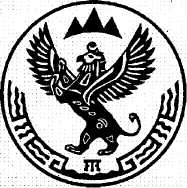 АЛТАЙ РЕСПУБЛИКАКОКСУУ-ООЗЫ АЙМАКЧЕНДЕКТЕГИ  JУРТ JЕЗЕЕЗИНИН АДМИНИСТРАЦИЯЗЫ649470 с.Чендек, ул. Садовая , 15 , тел.8(38848) 25-4-35факс.8(38848) 25-4-42, E-mail: chendek-rа@yandex.ru649470 с.Чендек, ул. Садовая , 15 , тел.8(38848) 25-4-35факс.8(38848) 25-4-42, E-mail: chendek-rа@yandex.ru649470 с.Чендек, ул. Садовая , 15 , тел.8(38848) 25-4-35факс.8(38848) 25-4-42, E-mail: chendek-rа@yandex.ruПРИЛОЖЕНИЕ № 1к постановлению И.о. главы Сельской администрации Чендекского сельского поселенияот « 09 »2017 года № 3